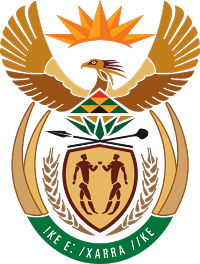 MINISTRY FOR COOPERATIVE GOVERNANCE AND TRADITIONAL AFFAIRSREPUBLIC OF SOUTH AFRICANATIONAL ASSEMBLYQUESTION FOR WRITTEN REPLYQUESTION NUMBER 973/2019973.	Ms E L Powell (DA) to ask the Minister of Cooperative Governance and Traditional Affairs:What (a) was the total monetary amount of the Municipal Infrastructure Grant that was allocated to the Alfred Nzo District Municipality for the 2019-20 municipal financial year and (b) portion of the amount did the specified district municipality allocate towards the installation of water and sanitation infrastructure in (i) Ward 6 Ndarhala Village in Mount Ayliff, (ii) the Matatiele Local Municipality, (iii) Lutateni and Mvuzi Village in Mount Frere, (iv) Ward 1 and Ward 6 in the Mbizana Local Municipality, (v) Ward 8 and Ward 10 Ndakeni Village in the Ntabankulu Local Municipality, (vi) Ward 13 Mpharane in the Matatiele Local Municipality and (vii) eLubchacweni Village in Ward 17 in Mount Frere?							NW2084E		REPLY:The information requested by the Honourable Member is not readily available in the Department. The information will be submitted to the Honourable Member as soon as it is availableThank you